
АДМИНИСТРАЦИЯ КРАСНОСЕЛЬКУПСКОГО РАЙОНА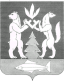 ПОСТАНОВЛЕНИЕ«03» октября 2023 г.				                  	                    	           № 348-Пс. КрасноселькупОб отказе в предоставлении разрешения на условно разрешенный вид использования земельного участка или объекта капитального строительстваВ соответствии с Градостроительным кодексом Российской Федерации, Федеральным законом от 06.10.2003 №131-ФЗ «Об общих принципах организации местного самоуправления в Российской Федерации», Правилами землепользования и застройки муниципального образования село Красноселькуп, утвержденными постановлением Администрации муниципального образования село Красноселькуп от 21.05.2021 № 44-ПС, по результатам рассмотрения заявления о предоставлении разрешения на условно разрешенный вид использования «Для индивидуального жилищного строительства» земельного участка с кадастровым номером 89:07:010101:11538, на основании рекомендаций Комиссии по подготовке проекта правил землепользования и застройки муниципального округа Красноселькупский район (протокол от 22.09.2023 № 56-К), руководствуясь Уставом муниципального округа Красноселькупский район Ямало-Ненецкого автономного округа, Администрация Красноселькупского района постановляет:1. Отказать в предоставлении разрешения на условно разрешенный вид использования «Для индивидуального жилищного строительства» земельного участка с кадастровым номером 89:07:010101:11538, расположенного по адресу: Ямало-Ненецкий автономный округ, Красноселькупский район, с. Красноселькуп, ул. 40 лет Победы, д. 1, в связи с:- несоответствием предельным параметрам разрешенного строительства, реконструкции объектов капитального строительства, установленным градостроительным регламентом для запрашиваемого условно разрешенного вида использования;- рекомендациями Комиссии по подготовке проекта правил землепользования и застройки об отказе в предоставлении разрешения на условно разрешенный вид использования.2. Опубликовать настоящее постановление в газете «Северный край» и разместить на официальном сайте муниципального округа Красноселькупский район Ямало-Ненецкого автономного округа.3. Контроль за исполнением настоящего постановления возложить на первого заместителя Главы Администрации Красноселькупского района.Первый заместительГлавы АдминистрацииКрасноселькупского района                                                                       М.М. Иманов